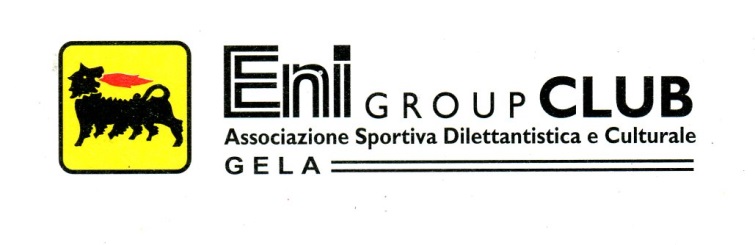 In collaborazione con     NEW CAPOSOPRANO VIAGGIHotel Baglio Basile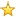 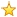 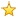 Petrosino (TP)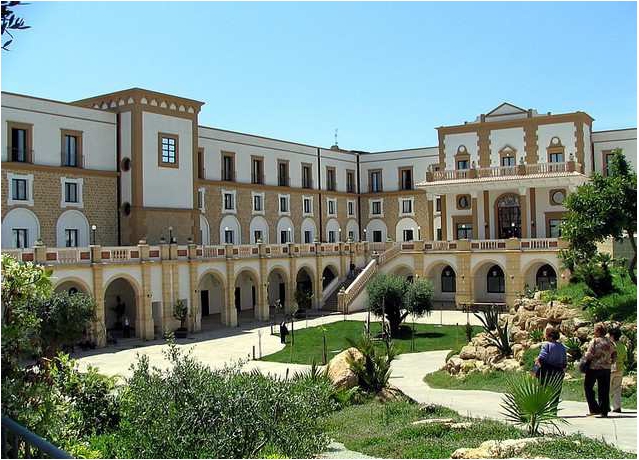     Capodanno2015Validità offerta29 Dicembre 2014 - 02 Gennaio 20152 NOTTI € 265,003 NOTTI € 310,00I consiglieri : Alessi Giacomo, Franco GiudiceLa Quota Comprende:• Sistemazione in Camera Hotel Comfort• Trattamento di Pensione Completa• Bevande Incluse ai pasti• Gran Cenone di S. Silvestro• Animazione con spettacoli serali• Bus Navetta dall'Hotel per centro storico• 1 Percorso Emozionale:(Sauna, bagno turco, piscina riscaldata, docce emozionali)• Sconto del 20% sui trattamenti benessereRiduzioni:• Infant 0/03 anni n.c. Gratis• 3°/4° Letto Bambini 03/12 anni n.c. 50%• 3°/4° Letto Adulti 20%Supplementi:• Suppl. Camera Singola € 25,00 a notte• Suppl. Camera Deluxe € 14,00 a notteTASSA DI SOGGIORNO DA PAGARE OVE PREVISTAOFFERTA CON VALIDITA’ NON RETROATTIVA                          Il Presidente                      Nicolò Catalano